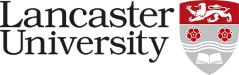 Lancaster University China CentreApplication for Visiting Academic ResearcherWhat is the purpose of the visit?  (Please answer the following questions):This form should be returned by email to Dr Derek Hird– d.hird@lancaster.ac.uk along with a CV and a letter of reference from your current Head of Department or employer.PLEASE NOTEIt is the responsibility of the visitor to make their own accommodation and banking arrangements.  Visiting Researchers are not entitled to any formal supervision or teaching.Lancaster University’s policy on visiting and honorary staffLUCC’s Visiting Researcher GuidelinesUse of the Visiting Researcher’s Room is subject to Confucius Institute regulations.Please see the following for further details of the benefits of becoming a visiting researcher: https://www.lancaster.ac.uk/lucc/work-with-us/For Administrative UseHoD Approval:		FASS Approval: 	Dean Approval: 	HR Approval: Arrival Date (dd/mm/yyyy): Departure Date (dd/mm/yyyy):Surname/Family NameSurname/Family NameSurname/Family NameOther nameOther nameOther nameTitle (Prof, Dr, Mr, Mrs etc)GenderGenderDate of birth (dd/mm/yy)Date of birth (dd/mm/yy)NationalityFull home addressFull home addressFull home addressCorrespondence address (if different)Correspondence address (if different)Correspondence address (if different)Telephone No.Telephone No.Telephone No.Email addressEmail addressEmail addressPresent OccupationPresent OccupationPresent OccupationName of University/EmployerName of University/EmployerName of University/EmployerHighest Degree qualification level (PhD, MA, BA)Highest Degree qualification level (PhD, MA, BA)SubjectSubjectAwarding InstitutionAwarding InstitutionEnglish language proficiency (IELTS, TOEFL, Other)English language proficiency (IELTS, TOEFL, Other)ScoreScoreDate test takenDate test takenSummary of research proposalProvide a clear summary of your research proposal. What you are planning to investigate in the time you are in Lancaster and how will this contribute to the field in which you work? In your summary, please name any Lancaster University members of staff who have agreed to collaborate with you.OutcomesWhat will the outcomes of your research be? This should include outcomes of collaborations with LU members of staff (e.g. publication(s), grant application, other joint initiatives). Contribution to Lancaster University China CentreWhat contribution will you make to LUCC during your stay? (e.g. giving a seminar talk, writing a blog post)FundingHow do you propose to fund your visit?Your signatureApplication Date